Voimanosto Miehet RAW ja EQ: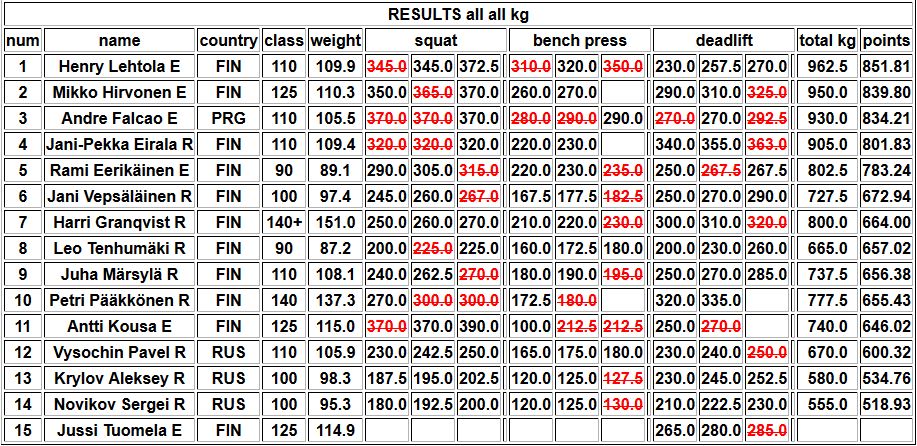 Voimanosto Naiset RAW: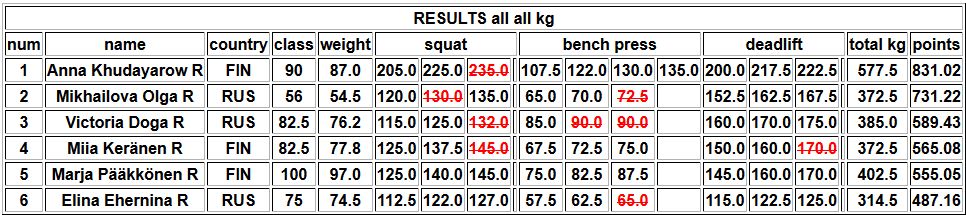 Single Penkkipunnerrus RAW ja EQ: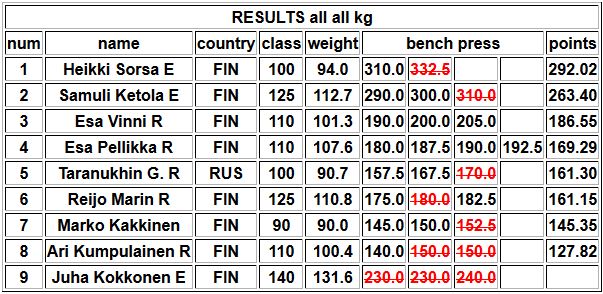 